« Попередня публікація | Наступна публікація » > Версія для друкуАудит як важлива галузь науки та практики. РефератАудит в Україні стає однією з важливих галузей науки і практики. Він значно розширює і якісно поліпшує традиційні форми контролюАналізуючи вітчизняну економічну літературу і літературу країн СНД, можна помітити, що низка економістів ототожнює аудит з ревізією. Це ототожнення ґрунтується на наявності загальних рис і елементів у їх організації та методології. Оскільки існують принципові відмінності в меті, здійсненні, розв'язанні ними завдань, суб'єктах, видах контрольної інформації, її обробці та реалізації, то такий підхід не можна вважати правильним.У МСА виділяють поняття зовнішній і внутрішній аудит, фінансовий і управлінський (операційний). Названі види аудиту мають різну мету і завдання.Зовнішній аудит здійснюють незалежні аудитори (аудиторські фірми), зі сертифікатом аудитора, що дає їм право займатися аудиторською діяльністю. З 2001 р. в Україні ліцензія стала необов'язковою, а аудиторські фірми підлягають реєстрації в АПУ.Внутрішній аудит виконують штатні працівники підприємства з метою надання допомоги керівництву в прийнятті управлінських рішень. У перелік функціональних обов'язків внутрішнього аудитора входять: перевірка фінансової звітності, обліку, первинних документів щодо фінансово-господарської діяльності суб'єктів господарювання; перевірка системи внутрішнього контролю за використанням матеріальних, трудових і фінансових ресурсів, оцінка економічної ефективності господарських операцій; складання і перевірка виконання бізнес-планів тощо.Поділ обліку на фінансовий і управлінський відповідно породжує різновидність аудиту: фінансовий і управлінський (операційний). Управлінський аудит є різновидністю внутрішнього аудиту і здійснюється з метою розробки рекомендацій щодо економії та ефективного використання ресурсів для досягнення кінцевого фінансового результату господарської діяльності підприємства, вдосконалення чинної системи обліку і контролю за процесами виробництва.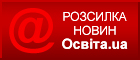 Література:
1. Білуха М. Бухгалтерська наука України в 21 ст. // Бухгалтерський облік і аудит - № 2 - 2001.
2. Величко О. Аудит у розкритті інформації акціонерними товариствами // Бухгалтерський облік і аудит - №10 - 2006.
3. Закон України «Про аудиторську діяльність» від 22.04.1993 р., із змінами та доповненнями // Урядовий кур’єр, 2006, №195.
4. Кулаковська Л. П., Піча Ю. В. Організація і методика аудиту: Навч. посіб. – К.: Каравела, 2004. – 568 с.
5. Редько О. Вітчизняний аудит, вибір вектора розвитку. // Бухгалтерський облік і аудит. - 2007.
6. Редько О. Генезис аудиту в Україні - між вчора та сьогодні. // Бухгалтерський облік і аудит. - 2002р.
7. Петрик М.Г., Кузьмін В.А. Аудит: законодавче регламентування,
історичні аспекти та проблеми розвитку в Україні // Бухгалтерський
облік і аудит - №8-9 – 2007 р.
8. http://www.devisu.kiev.ua/histori.htm
9. http://www.ufin.com.ua/03_1/fru_Au2.htmМетою аудиту розрахунків із банком за зобов'язаннями є підтвердження аудитором повноти, правдивості й неупередженості інформації, відображеної в первинних документах, реєстрах обліку і звітності, щодо наявності та руху коштів за зобов'язаннями перед банком.б) Завдання аудитуЗавдання аудиту слід розглядати в двох напрямках:¦ підтвердження висновком аудитора інформації клієнта щодо фінансового стану, платоспроможності, ліквідності, а також бізнес-планів та інших документів, які надаються банку для одержання кредитів;¦ встановлення об'єктивної істини щодо доцільності, цільового використання та законності одержаних кредитів, правильності їх відображення в обліку та звітності, донесення цієї інформації через аудиторський висновок до користувачівТема: Особливості аудиту як наукиАктуальність :  Розвиток ринкових відносин, виникнення недержавної форми власності суттєво змінили систему фінансового контролю в Україні. Потреба у гарантії достовірності, об’єктивності та законності фінансової звітності для широкого кола її користувачів зумовила виникнення і подальший розвиток в Україні аудиту як незалежної форми контролю. Аудит має тривалу історію у розвинених зарубіжних країнах і запозичений у вітчизняну практику. У той же час за десять років становлення аудиторської діяльності на законодавчій основі виокремилась низка проблем, які потребують першочергового розв’язання.Аудит в Україні вже набув чітких ознак невід’ємного елемента інфраструктури ринкової економіки. Діяльність Аудиторської палати України (АПУ) та Спілки аудиторів України (САУ) спрямовані на подальший розвиток аудиторської діяльності, удосконалення її нормативного регулювання. Проте заходи, що ними вживаються, не повною мірою вирішують проблеми у сфері аудиту, мають не системний характер, а прийняті рішення не завжди знаходять практичну реалізацію.Формування цілісної системи аудиту в Україні не завершено і потребує удосконалення методологічних і організаційних засад, адекватного нормативного регулювання. На етапі становлення в Україні (90-ті роки ХХ ст.) аудит характеризувався практичним спрямуванням. Тому аудиторам-практикам сьогодні бракує теоретичних знань з питань методології й організації аудиту, без яких його розвиток унеможливлюється. Важливо сформувати уточнений понятійний апарат аудиту, який нині ґрунтується на недосконалому перекладі іноземних джерел, що не завжди відповідає національним особливостям облікової та аудиторської практики, положенням чинних законодавчо-нормативних актів, які у свою чергу, іноді є суперечливими між собою. Не створено єдиної концепції визначення суті аудиту, окреслення його цілей та завдань, не існує цілісної класифікації аудиту, не достатньо досліджено питання його інформаційного забезпечення.Мета:  Аудит значно розширює і якісно поліпшує традиційні форми контролю. З розвитком ринкової інфраструктури зростає потреба в об’єктивній кількісній та якісній оцінці господарських явищ і фактів при визначенні їх відповідності встановленим критеріям та надання зацікавленим користувачам достовірної інформації про об’єкти господарської діяльності підприємства.До загальних завдань аудиту відносять:розробку внутрішньо-фірмових нормативів аудитускладання робочих документів аудиторарозробку типового плану і програми аудитускладання тестів системи внутрішнього контролю,залишків на рахунках бухгалтерського обліку.Список використаної літератури:1.Білуха М. Бухгалтерська наука України в 21 ст. // Бухгалтерський облік і аудит - № 2 - 2001.2.Кулаковська Л. П., Піча Ю. В. Організація і методика аудиту: Навч. посіб. – К.: Каравела, 2004. 3.Редько О. Генезис аудиту в Україні - між вчора та сьогодні. // Бухгалтерський облік і аудит. - 2002р.4.Петрик М.Г., Кузьмін В.А. Аудит: законодавче регламентування,
історичні аспекти та проблеми розвитку в Україні // Бухгалтерський
облік і аудит - №8-9 – 2007 р.Рекомендую!